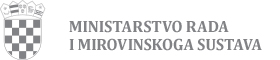 IZMJENA POZIVATijelima za dostavu prijedloga operacija koje će se financirati kao izravna dodjela sredstava u okviru Prioritetne osi 2 „Socijalno uključivanje“ Operativnog programa Učinkoviti ljudski potencijali 2014.-2020. (u nastavku teksta OPULJP).Broj poziva: UP.02.0.0.02U Pozivu tijelima za dostavu prijedloga operacija koje će se financirati kao izravna dodjela sredstava u okviru Prioritetne osi 2 „Socijalno uključivanje“ Operativnog programa Učinkoviti ljudski potencijali 2014.-2020., objavljenom 02. lipnja 2016. godine na mrežnoj stranici http://www.esf.hr/. Izmjene se odnose na sljedeće točke unutar predmetnog Poziva:Pojmovi i kraticeTekst:Korisnik/Korisnička institucija (KI) za potrebe Poziva podrazumijeva Tijelo državne ili javne uprave ili unutarnju ustrojstvenu jedinicu tijela državne ili javne uprave, koja priprema i provodi operacije unutar OP ULJP.mijenja se i glasiKorisnik/Korisnička institucija (KI) za potrebe Poziva podrazumijeva tijelo državne uprave ili javne vlasti ili unutarnju ustrojstvenu jedinicu tijela državne uprave ili javne vlasti, koja priprema i provodi operacije unutar OP ULJP.dodaje se i glasiPojednostavljene mogućnosti financiranja – omogućavanje plaćanja koja se ne temelje na stvarnim troškovima, već na unaprijed određenim jediničnim troškovima čime se smanjuje administrativno opterećenje i zahtjevnost financijskog izvještavanja, obzirom da nije potrebno dostavljati opsežnu popratnu dokumentaciju kojom se pravdaju navedeni troškovi.Prijavitelj je tijelo državne i javne uprave kojeg je moguće identificirati kao samo jednog unaprijed određenog prijavitelja, i to na temelju zakona i/ili podzakonskog akta i /ili strateškog dokumenta (strategije, smjernice, akcijski planovi i/ili ostali važeći strateški dokumenti, usvojeni od strane relevantnih tijela).mijenja se i glasiPrijavitelj je tijelo državne uprave ili javne vlasti kojeg je moguće identificirati kao samo jednog unaprijed određenog prijavitelja, i to na temelju zakona i/ili podzakonskog akta i/ili strateškog dokumenta (strategije, smjernice, akcijski planovi i/ili ostali važeći strateški dokumenti, usvojeni od strane relevantnih tijela).Zakonodavni okvirTekst:7) Pravilnik o prihvatljivosti izdataka u okviru Europskoga socijalnog fonda (»Narodne novine«, broj 149/2014, 14/2016)mijenja se i glasi7) Pravilnik o prihvatljivosti izdataka u okviru Europskoga socijalnog fonda (»Narodne novine«, broj 149/2014, 14/2016, 74/2016)1. Predmet poziva i opće informacijeTekst:Krajnji rok za dostavu prijedloga operacija po ovom Pozivu Nadležnim tijelima (UT/PT1) koje će se financirati kao izravna dodjela sredstava je 31. prosinca 2016. godine.Upravljačko tijelo:•	Ministarstvo rada i mirovinskog sustava – nadležno za Investicijski prioritet 9.i, 9.v Posredničko tijelo razine 1:•	Ministarstvo socijalne politike i mladih – nadležno za Specifični cilj 9.i.1, 9.iv.2 i 9.v.1•	Ministarstvo kulture – nadležno za Specifični cilj 9.i.1•	Ministarstvo zdravlja – nadležno za Specifični cilj 9.iv.1•	Ministarstvo turizma – nadležno za Specifični cilj 9.iv.2mijenja se i glasiKrajnji rok za dostavu prijedloga operacija po ovom Pozivu Nadležnim tijelima (UT/PT1) koje će se financirati kao izravna dodjela sredstava je 31. ožujka 2017. godine. Upravljačko tijelo:•	Ministarstvo rada i mirovinskog sustava – nadležno za Investicijski prioritet 9.i, 9.v Posredničko tijelo razine 1:•	Ministarstvo za demografiju, obitelj, mlade i socijalnu politiku– nadležno za Specifični cilj 9.i.1, 9.iv.2 i 9.v.1•	Ministarstvo kulture – nadležno za Specifični cilj 9.i.1•	Ministarstvo zdravstva – nadležno za Specifični cilj 9.iv.1•	Ministarstvo turizma – nadležno za Specifični cilj 9.iv.21.1 Prijavitelji i partneriTekst:Prijavitelj i ako je primjenjivo partner može biti Tijelo državne i javne uprave koje provodi operacije u skladu s identificiranim potencijalnim ciljnim skupinama definiranim u okviru relevantnog specifičnog cilja Operativnog programa ''Učinkoviti ljudski potencijali'' 2014. - 2020., kojeg je moguće identificirati kao samo jednog unaprijed određenog prijavitelja, i to na temelju zakona i/ili podzakonskog akta i /ili strateškog dokumenta (strategije, smjernice, akcijski planovi i/ili ostali važeći strateški dokumenti, usvojeni od strane relevantnih tijela). mijenja se i glasiPrijavitelj i ako je primjenjivo partner može biti tijelo državne uprave ili javne vlasti koje provodi operacije u skladu s identificiranim potencijalnim ciljnim skupinama definiranim u okviru relevantnog specifičnog cilja Operativnog programa ''Učinkoviti ljudski potencijali'' 2014.-2020., kojeg je moguće identificirati kao samo jednog unaprijed određenog prijavitelja, i to na temelju zakona i/ili podzakonskog akta i /ili strateškog dokumenta (strategije, smjernice, akcijski planovi i/ili ostali važeći strateški dokumenti, usvojeni od strane relevantnih tijela). 2. Financiranje2.3 Prihvatljivost izdatakaTekst:Prihvatljivost izdataka mora biti u skladu s Pravilnikom o prihvatljivosti izdataka u okviru Europskoga socijalnog fonda (NN 149/14, 14/16).mijenja se i glasiPrihvatljivost izdataka mora biti u skladu s Pravilnikom o prihvatljivosti izdataka u okviru Europskoga socijalnog fonda (NN 149/14, 14/16, 74/16).dodaje se stavak i glasi2.4. Primjena pojednostavljene mogućnosti financiranja plaća po metodi Standardne veličine jediničnih troškova osobljaU okviru ovog Poziva, moguća je primjena pojednostavljene mogućnosti financiranja plaća po metodi Standardne veličine jediničnih troškova osoblja. Sukladno članku 68. stavak 2 Uredbe EU br. 1303/2013 Europskog parlamenta i vijeća od 17. prosinca 2013. i članku 3. Upute o prihvatljivosti troškova plaća i troškova povezanih s radom u okviru Europskog socijalnog fonda u Republici Hrvatskoj 2014. - 2020. od 21. srpnja 2016. godine, za potrebe utvrđivanja jediničnih troškova osoblja u vezi s provedbom operacija, važeća se satnica izračunava dijeljenjem zadnjeg dokumentiranog godišnjeg bruto iznosa troškova plaća s 1720 sati.Ovako utvrđena satnica je fiksna za projekte kod kojih je provedba manja ili jednaka 24 mjeseca. U slučaju kada se projekt provodi duže od 24 mjeseca, trošak osoblja po satu mora se revidirati po isteku razdoblja provedbe od 24 mjeseca na temelju novijih stvarnih podataka o troškovima plaća.3. Postupak prijaveTekst:4. Izjava Prijavitelja/Partnera (Obrazac 3.)mijenja se i glasi4. Izjava Prijavitelja/Partnera potpisana i ovjerena od strane osobe koja je zakonom ovlaštena za zastupanje (Obrazac 3.)briše se stavakProjektnu prijavu mora potpisati i ovjeriti osoba koja je po zakonu ovlaštena za zastupanje prijavitelja.3.1. Predaja prijave Tekst:Adresa za dostavu dokumentacije Korisnika prema Posredničkom tijelu razine 1 (za operacije iz Investicijskog prioriteta 9.i u okviru Specifičnog cilja 9.i.1, Investicijskog prioriteta 9.iv u okviru Specifičnog cilja 9.iv.2 te Investicijskog prioriteta 9.v gdje je Posredničko tijelo razine 1 Ministarstvo socijalne politike i mladih)Ministarstvo socijalne politike i mladihUprava za socijalnu politiku, strategiju i mladeSlužba za fondove Europske unijeTrg Nevenke Topalušić 1, 10 000 ZagrebAdresa za dostavu dokumentacije Korisnika prema Posredničkom tijelu razine 1: (Samo za operacije iz Investicijskog prioriteta 9.iv u okviru Specifičnog cilja 9.iv.1 gdje je Posredničko tijelo razine 1 Ministarstvo zdravlja)Ministarstvo zdravljaSamostalni sektor za EU fondove, međ. projekte i javnu nabavuSlužba za fondove Europske unijeKsaver 200a, 10 000 Zagrebmijenja se i glasiAdresa za dostavu dokumentacije Korisnika prema Posredničkom tijelu razine 1 (za operacije iz Investicijskog prioriteta 9.i u okviru Specifičnog cilja 9.i.1, Investicijskog prioriteta 9.iv u okviru Specifičnog cilja 9.iv.2 te Investicijskog prioriteta 9.v gdje je Posredničko tijelo razine 1 Ministarstvo za demografiju, obitelj, mlade i socijalnu politiku)Ministarstvo za demografiju, obitelj, mlade i socijalnu politikuUprava za socijalnu politiku, strategiju i mladeSlužba za fondove Europske unijeTrg Nevenke Topalušić 1, 10 000 ZagrebAdresa za dostavu dokumentacije Korisnika prema Posredničkom tijelu razine 1: (Samo za operacije iz Investicijskog prioriteta 9.iv u okviru Specifičnog cilja 9.iv.1 gdje je Posredničko tijelo razine 1 Ministarstvo zdravstva)Ministarstvo zdravstvaSamostalni sektor za EU fondove, međ. projekte i javnu nabavuSlužba za fondove Europske unijeKsaver 200a, 10 000 Zagreb3.2. Dodatne informacije – pitanja i odgovoriTekst: Ministarstvo socijalne politike i mladih - esf@mspm.hrMinistarstvo zdravlja - eu.fondovi@miz.hr​mijenja se i glasiMinistarstvo za demografiju, obitelj, mlade i socijalnu politiku - esf@mdomsp.hrMinistarstvo zdravstva - eu.fondovi@miz.hr​4.2.1.  Kriteriji prihvatljivostiTekst:mijenja se i glasiZagreb, 30.12.2016.RBKriteriji prihvatljivosti projekta i aktivnosti Kriteriji prihvatljivosti projekta i aktivnosti DANECilj projekta je u skladu s ciljevima predmetne dodjele bespovratnih sredstava.Operacija/Projekt se provodi na prihvatljivom zemljopisnom području.Aktivnosti operacije/projekta su u skladu s prihvatljivim aktivnostima predmetne dodjele bespovratnih sredstava.Operacija/Projekt ne uključuje aktivnosti koje su bile dio operacije koja je, ili je trebala biti, podložna postupku povrata sredstava (u skladu s člankom 125. stavkom 3(f) Uredbe (EU) br. 1303/2013) nakon promjene proizvodne aktivnosti izvan programskog područja.Operacija/projekt je u skladu s nacionalnim i EU propisima, uvažavajući pravila o državnim potporama/potporama male vrijednosti, i u skladu je sa specifičnim pravilima i zahtjevima primjenjivima na predmetnu dodjelu bespovratnih sredstava.Operacija/projekt u trenutku podnošenja projektnog prijedloga nije fizički niti financijski završena. RBKriteriji prihvatljivosti  izdatakaDANE1.Planirani izdatci projekta su u skladu s Pravilnikom o prihvatljivosti izdataka u okviru Europskog socijalnog fonda (NN, br. 149/2014, 14/2016), i (dodatnim) uvjetima za prihvatljivost izdataka primjenjivima na predmetnu dodjelu.2.Nakon provedenog postupka provjere prihvatljivosti izdataka odnosno, po potrebi  isključivanja neprihvatljivih izdataka (i, isključivo za pregovarački postupak, mijenjanja neprihvatljivih stavki u dogovoru s prijaviteljem), svrha projekta nije ugrožena.3.Ako je primjenjivo, nakon provedenog postupka provjere prihvatljivosti izdataka odnosno, po potrebi  isključivanja neprihvatljivih izdataka (i, isključivo za pregovarački postupak, mijenjanja neprihvatljivih stavki u dogovoru s prijaviteljem), projektni prijedlog ispunjava kriterije prihvatljivosti u odnosu na najmanji i najviši iznos bespovratnih sredstava i u odnosu na propisani intenzitet potpore.RBKriteriji prihvatljivosti projekta, ciljeva projekta i projektnih aktivnosti Kriteriji prihvatljivosti projekta, ciljeva projekta i projektnih aktivnosti DANE1.Cilj operacije/projekta je u skladu s ciljevima predmetne dodjele bespovratnih sredstava2.Aktivnosti projekta su u skladu s prihvatljivim aktivnostima predmetne dodjele3.Operacija/Projekt se provodi na prihvatljivom geografskom području.4.Operacija/projekt doprinosi najmanje jednom pokazatelju OP-a.5.Projekt je u skladu s nacionalnim propisima i propisima EU, uvažavajući pravila o državnim potporama/potporama male vrijednosti te druga pravila i zahtjeve primjenjive na predmetnu dodjelu.6.Projekt u trenutku podnošenja projektnog prijedloga nije fizički niti financijski završen. 7.Projektne aktivnosti se neće dvostruko financirati.RBKriteriji prihvatljivosti  izdatakaDANE1.Planirani izdatci projekta su u skladu s Pravilnikom o prihvatljivosti izdataka u okviru Europskog socijalnog fonda (NN, br. 149/2014, 14/2016, 74/2016), i (dodatnim) uvjetima za prihvatljivost izdataka primjenjivima na predmetnu dodjelu.2.Nakon provedenog postupka provjere prihvatljivosti izdataka odnosno, po potrebi  isključivanja neprihvatljivih izdataka (i, isključivo za pregovarački postupak, mijenjanja neprihvatljivih stavki u dogovoru s prijaviteljem), svrha projekta nije ugrožena.3.Ako je primjenjivo, nakon provedenog postupka provjere prihvatljivosti izdataka odnosno, po potrebi  isključivanja neprihvatljivih izdataka (i, isključivo za pregovarački postupak, mijenjanja neprihvatljivih stavki u dogovoru s prijaviteljem), projektni prijedlog ispunjava kriterije prihvatljivosti u odnosu na najmanji i najviši iznos bespovratnih sredstava i u odnosu na propisani intenzitet potpore.